Сообщениеоб эвакуации транспортного средстваАдминистрация города Коврова Владимирской области 25 декабря 2018 года провела комиссионное обследование транспортного средства расположенного около д. 15/1  по ул. Строителей. Установлено, что транспортное средство без государственных регистрационных номеров расположено на придомовой территории  более 7 дней. Данное транспортное средство с многочисленными следами коррозии, спущенными колёсами,  признаков эксплуатации не наблюдается.  Лицо, осуществившее стоянку брошенного транспортного средства около д. 15/1 по ул. Строителей в течении 7 дней просим обратится в администрацию города по адресу: г. Ковров, ул. Краснознаменная, д. 6, каб. № 306 или по телефону      3-12-66.       В случае если лицо, оставившее транспортное средство, не будет выявлено, данный  автомобиль будет эвакуирован.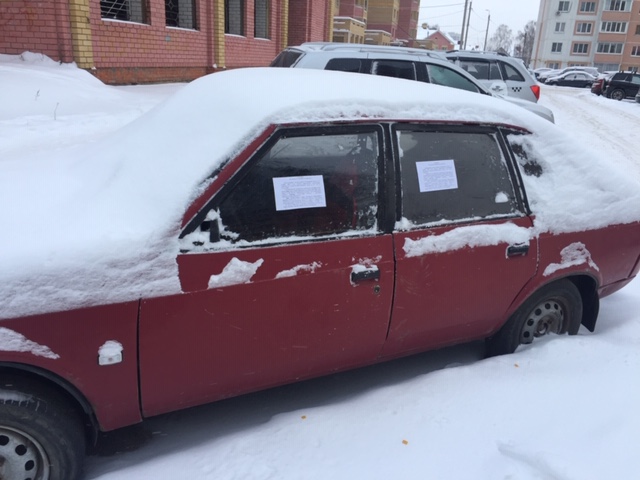 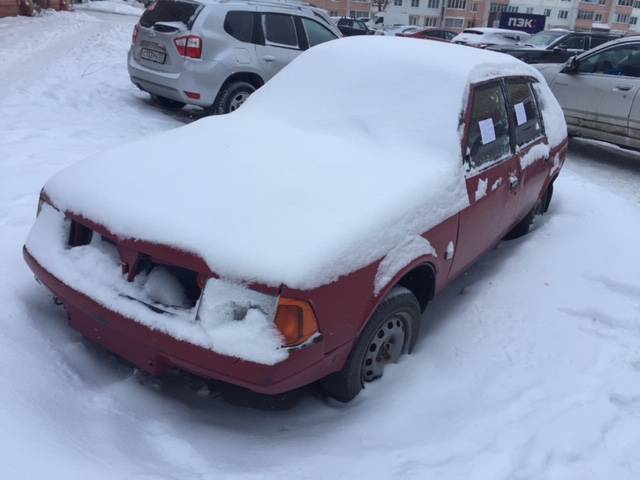 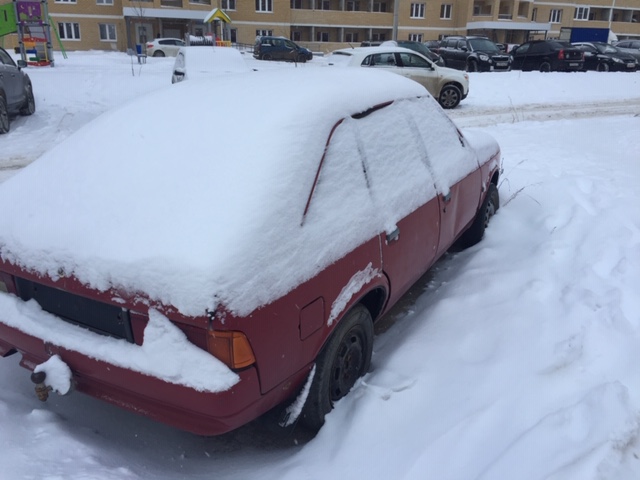 